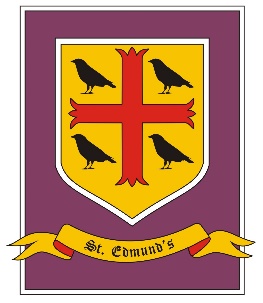 Spring Term - Cycle BExploreDriver Subject: GeographySpring Term - Cycle BExploreDriver Subject: GeographySpring Term - Cycle BExploreDriver Subject: GeographySkills:   Explore issues and carry out research.               Recognise pupils’ role as global citizens.               Recognise that pupils can impact their environment and community. Skills:   Explore issues and carry out research.               Recognise pupils’ role as global citizens.               Recognise that pupils can impact their environment and community. Skills:   Explore issues and carry out research.               Recognise pupils’ role as global citizens.               Recognise that pupils can impact their environment and community. Spring 1Spring 2RE1 Y6 Sources      2 Y6 unity3 Death and new lifePSHE/RSHELiving in the Wider World - Media literacy and digital resilience; influences and decision-making; online safetyLiving in the Wider World - Media literacy and digital resilience; influences and decision-making; online safetyRSEPhysical and human lifePhysical and human lifeEnglishDiscussion/debate - native Americans/ colonistsShort stories with flashbacks - Harry potter extractsPoems with a structure - Space themed eg When I’m astronaut by Bobbi  KatzScience Fiction stories Time Spinner by Roy AppsMathsY5: Number: Fractions
 Y6: Number: Ratio Number: Decimals and PercentagesY5: Number: Decimals
 Y6: Number: AlgebraMeasurement: Converting UnitsY5: Number: Fractions
 Y6: Number: Ratio Number: Decimals and PercentagesY5: Number: Decimals
 Y6: Number: AlgebraMeasurement: Converting UnitsScienceY5 Forces Sci En: observationY5 Earth & SpaceSci En: Communicating and researchGeographyNorth AmericaEarth and space – longitude /latitudeNorth AmericaEarth and space – longitude /latitudeHistoryNorth America – Pocahontas/ colonists/ empire/trade 1North America – Pocahontas/ colonists/ empire/trade 1Art and DesignTwinkl UKs2 North American art unit - This ‘North American Art’ unit will teach your class about how to draw the other half of a famous image, make collage landscapes, create body abstracts, make ‘building block’ houses, draw patterned skulls 2Design TechnologyNorth America – food – cooking ComputingDigital Literacy y5/6Digital Literacy y5/6MusicSpace - charangaSpace - charangaPEMFL - FrenchTwinkl – This is France unit 3Twinkl – all in a day unit 4